ก่อนจัดทำหลักสูตร : ควรศึกษาคู่มือการตรวจสอบหลักสูตรและการตรวจสอบการดำเนินการจัดการศึกษาเพื่อรับรองมาตรฐานการอุดมศึกษาในหลักสูตรการศึกษา (เล่มสีม่วง)ชื่อหลักสูตร  	(ภาษาไทย) 												(ภาษาอังกฤษ) 									ชื่อปริญญา   	(ภาษาไทย ชื่อเต็ม และชื่อย่อ) 										(ภาษาอังกฤษ ชื่อเต็ม และชื่อย่อ) 							เกณฑ์มาตรฐานหลักสูตร : สถาบันอุดมศึกษาที่มีการตราพระราชกฤษฎีกาว่าด้วยปริญญาในสาขาวิชาและอักษรย่อสำหรับสาขาวิชาไว้แล้ว ให้ใช้ชื่อปริญญาตามที่กำหนดในพระราชกฤษฎีกานั้น ในกรณีที่ปริญญาใดยังมิได้กำหนดชื่อไว้ในพระราชกฤษฎีกา หรือกรณีที่สถาบันอุดมศึกษาใดไม่มีการตราพระราชกฤษฎีกาว่าด้วยปริญญาในสาขาวิชา และอักษรย่อสำหรับสาขาวิชา ให้ใช้ชื่อปริญญาตามหลักเกณฑ์การกำหนดชื่อปริญญาที่คณะกรรมการกำหนดคำอธิบาย : มทร.ล้านนา พระราชกฤษฎีกา ว่าด้วยปริญญาในสาขาวิชา อักษรย่อสำหรับสาขาวิชา ครุยวิทยฐานะ
เข็มวิทยฐานะ และครุยประจำตำแหน่ง ของมหาวิทยาลัยเทคโนโลยีราชมงคลล้านนา พ.ศ. 2554 สามารถหาข้อมูล บนเว็บไซต์ สวท.ส่วนงานที่รับผิดชอบ ระดับ      อนุปริญญา      ปริญญาตรี       ปริญญาโท      ปริญญาเอกประเภทหลักสูตร  	  หลักสูตรภาษาไทย     	  หลักสูตรต่างประเทศที่ศึกษาเป็นภาษาอังกฤษ (100%)	 	  หลักสูตรนานาชาติ	คำอธิบาย :ระบุภาษาที่ใช้ในการจัดการเรียนการสอนว่าเป็นภาษาไทยหรือภาษาต่างประเทศ ภาษาใด1. หลักสูตรภาษาไทย แต่มีการจัดการเรียนการสอนทั้งภาษาไทยและภาษาอังกฤษ (70 : 30) ให้ระบุ “ใช้การจัดการเรียนการสอนภาษาไทยเป็นหลัก โดยอาจมีเอกสารและตำราเป็นภาษาอังกฤษบางรายวิชา” 2. หลักสูตรต่างประเทศที่ศึกษาเป็นภาษาอังกฤษ (100%) ให้ระบุ “ใช้การจัดการเรียนการสอนภาษาอังกฤษ โดยเอกสารและตำราเป็นภาษาอังกฤษ” 3. หลักสูตรนานาชาติ จัดการเรียนการสอนภาษาอังกฤษและภาษาต่างประเทศอื่น ให้ระบุ “ใช้การจัดการเรียนการสอนภาษาอังกฤษเป็นหลัก โดยเปิดโอกาสให้ใช้ภาษาเป็นสื่อในการเรียนการสอนได้ทุกภาษา” ข้อสังเกต : 1. หลักสูตรภาษาต่างประเทศ หมายถึง หลักสูตรภาษาต่างประเทศทุกภาษาที่ใช้สื่อการเรียนการสอนเป็นภาษาต่างประเทศนั้น                2. หลักสูตรนานาชาติ หมายถึง หลักสูตรที่มีเนื้อหาสาระและวิธีการสอนที่เป็นมาตรฐานสากล และเปิดโอกาสให้ใช้ภาษาเป็นสื่อในการเรียนการสอนได้ทุกภาษา มีการจัดกิจกรรมและรูปแบบการศึกษาเพื่อส่งเสริมความเป็นนานาชาติ รับชาวต่างประเทศเป็นหลักรวมทั้งเปิดโอกาสให้ชาวไทยเข้าศึกษาได้รูปแบบการจัดการศึกษา 	  ภาคปกติ  	        ภาคพิเศษ (นอกเวลาราชการ)ลักษณะของหลักสูตร	  หลักสูตร 1 ปริญญา (กรณีมีวิชาเอกให้ระบุ หากไม่มีให้ตัดออก)……2…วิชาเอก   	ประกอบด้วย....1.....................................2.........................................................		 หลักสูตรพหุวิทยาการหรือสหวิทยาการ		 หลักสูตรสองปริญญา (ปริญญาในระดับเดียวกัน ป.ตรี-ป.ตรี หรือ ป.โท-ป.โท)		  หลักสูตรควบปริญญาตรีและปริญญาโท	 	  หลักสูตรควบปริญญาโทและปริญญาเอก            หลักสูตรร่วมกับสถานประกอบการ หรือ การตกลงร่วมผลิตกับองค์กรภายนอก                  ระบุ....................................................................................คำอธิบาย :การตกลงร่วมผลิต หมายถึง การทำข้อตกลงร่วมมือกันอย่างเป็นทางการระหว่างมหาวิทยาลัยกับองค์กรภายนอกในการพัฒนาและบริหารหลักสูตร โดยผ่านความเห็นชอบของสภามหาวิทยาลัยและองค์กรภายนอกนั้นๆ องค์กรภายนอก หมายถึง สถาบันอุดมศึกษาในหรือต่างประเทศที่ได้รับการรับรองจากหน่วยงานที่รับผิดชอบการศึกษา
ของประเทศนั้น หรือเป็นหน่วยราชการระดับกรมหรือเทียบเท่าหรือหน่วยงานรัฐวิสาหกิจ หรือองค์การมหาชน หรือบริษัทเอกชนที่จดทะเบียนในตลาดหลักทรัพย์แห่งประเทศไทยเท่านั้นหมายเหตุ : กรณีหลักสูตรนอกเกณฑ์หรือหลักสูตรอื่น ๆ ที่ไม่เป็นไปตามเกณฑ์ ให้ประสานงานกลุ่มงานบูรณาการการเรียนรู้กับการทำงาน เบอร์ภายใน 1103เหตุผลและความจำเป็นในการจัดทำหลักสูตร 8.1 ภาพรวมขององค์ความรู้ที่เปิดสอนในคณะ   	ให้หลักสูตรอธิบายที่มาของการจัดตั้งหลักสูตร ตั้งแต่เริ่มต้น จนถึงปัจจุบันโดยย่อ	...........................................................................................8.2 การเปลี่ยนแปลงที่สำคัญที่มีผลกระทบต่อองค์ความรู้ที่จัดการเรียนการสอนโดยหลักสูตร 	ส่วนนี้มีวัตถุประสงค์เพื่อให้หลักสูตรได้แสดงผลการวิเคราะห์การเปลี่ยนแปลงที่จะส่งผลต่อการดำเนินการของหลักสูตร และคุณค่าที่จะเกิดขึ้นกับบัณฑิตที่สำเร็จการศึกษาจากหลักสูตรให้หลักสูตรอธิบายถึงผลกระทบจาก 1) ภายใน และ 2) ภายนอก โดยใช้เครื่องมือเช่น SWOT PEST PESTLE หรือ Porter’s 5 force 8.3 การวิเคราะห์ช่องว่างขององค์ความรู้และโอกาส (gap analysis and opportunity)	ส่วนนี้มีวัตถุประสงค์เพื่อให้หลักสูตรได้แสดงผลการวิเคราะห์ช่องว่างที่เป็นโอกาสของหลักสูตร 	...........................................................................................8.4 การดำเนินงานของหลักสูตรเพื่อตอบสนองต่อการเปลี่ยนแปลงภายนอก (8.2) และโอกาส (8.3) 	ส่วนนี้มีวัตถุประสงค์เพื่อให้หลักสูตรได้แสดงผลการวิเคราะห์การเลือกช่องว่างที่หลักสูตรมีศักยภาพที่จะทำการตอบสนองโดยใช้ความได้เปรียบหรือทรัพยากรที่มี	...........................................................................................9. ความสอดคล้องกับยุทธศาสตร์ชาติและมหาวิทยาลัยเทคโนโลยีราชมงคลล้านนา9.1 การตอบสนองนโยบายและยุทธศาสตร์ชาติ 6 ประการด้านความมั่นคง (กรุณาเพิ่มคำอธิบาย)ด้านการสร้างความสามารถในการแข่งขัน (กรุณาเพิ่มคำอธิบาย)ด้านการพัฒนาและเสริมสร้างศักยภาพทรัพยากรมนุษย์ (กรุณาเพิ่มคำอธิบาย)ด้านการสร้างโอกาสและความเสมอภาคทางสังคม (กรุณาเพิ่มคำอธิบาย)ด้านการสร้างการเติบโตบนคุณภาพชีวิตที่เป็นมิตรต่อสิ่งแวดล้อม (กรุณาเพิ่มคำอธิบาย)ด้านการปรับสมดุลและพัฒนาระบบการบริหารจัดการภาครัฐ (กรุณาเพิ่มคำอธิบาย)9.2 การตอบสนองเป้าหมายการพัฒนาที่ยั่งยืน 17 ข้อ ของ SDGs RMUTL ข้อมูลอ้างอิง : 1. (https://sdgs.rmutl.ac.th/) 2.แผนพัฒนาความเป็นเลิศมหาวิทยาลัยเทคโนโลยีราชมงคลล้านนา ปีงบประมาณ 2566-2570 : https://plan.rmutl.ac.th/download9.3 การตอบสนองยุทธศาสตร์ของมหาวิทยาลัยเทคโนโลยีราชมงคลล้านนาข้อมูลอ้างอิง : (แผนยุทธศาสตร์ 2562-2565 ฉบับปรับปรุง https://plan.rmutl.ac.th/download )10. การตอบสนองความต้องการและความคาดหวังของผู้มีส่วนได้ส่วนเสีย (Stakeholder)11. จะเปิดดำเนินการรับนักศึกษา ตั้งแต่ภาคการศึกษาที่ 		ปีการศึกษา	จำนวน	           	คนและสถานที่จัดการเรียนการสอน									หากสถานที่จัดการเรียนการสอน กรณีร่วมผลิต หรือ สถานประกอบการ  ระบุ หากไม่มีให้ตัดออก	 (จะต้องมีเอกสาร ** การ MOU ลงนามโดยอธิการบดีเท่านั้น **แนบมากับเอกสารฉบับนี้ **)																													12. ปรัชญา	ให้แสดงถึงแนวคิดที่สะท้อนถึงเป้าหมายสูงสุดในการผลิตบัณฑิตของหลักสูตรนี้ ศาสตร์ของสาขาวิชานี้ ผลดีของศาสตร์ที่เปิดสอนที่มีต่อ มทร.ล้านนา สังคมภายนอกและประเทศชาติอย่างไร โดยต้องสอดคล้องกับปรัชญาการอุดมศึกษา ปรัชญา มทร.ล้านนาและมาตรฐานวิชาการ หรือมาตรฐานวิชาชีพ						 		13. วัตถุประสงค์																										14. จุดเด่นของหลักสูตร																																																		15 หลักสูตรใหม่เมื่อเปรียบเทียบกับหลักสูตรอื่นทั้งในและนอกสถาบัน	15.1 หลักสูตรใหม่มีความคล้ายคลึงและแตกต่างกับหลักสูตรที่มีอยู่แล้วในมหาวิทยาลัยเทคโนโลยีราช          มงคลล้านนาอย่างไรบ้าง   15.2 หลักสูตรใหม่มีความแตกต่างจากหลักสูตรของสถาบันอื่น (ในประเทศ) ในประเด็นสำคัญอย่างไรบ้าง16. ความคุ้มทุน/ความคุ้มค่า รายรับจ่ายค่าบำรุงการศึกษาต่อคน/ปีการศึกษา		จำนวน...................................บาท  รายรับจ่ายค่าบำรุงการศึกษาต่อคน/ตลอดหลักสูตร  		จำนวน...................................บาท  ค่าใช้จ่ายต่อคน/ปีการศึกษา					จำนวน...................................บาท    ค่าใช้จ่ายต่อคน/ตลอดหลักสูตร (ตามตัวอย่างในการคำนวณ)	จำนวน...................................บาท ทุนภายนอกหรือรายได้ที่สนับสนุนการจัดการเรียนการสอน	จำนวน...................................บาทในหลักสูตร/ปีการศึกษา	ทุนภายนอกหรือรายได้ที่สนับสนุนการจัดการเรียนการสอน	จำนวน...................................บาทในหลักสูตร/ตลอดหลักสูตรจำนวนนักศึกษาน้อยสุดที่คุ้มทุน				จำนวน...................................คน     จำนวนนักศึกษาที่คาดว่าจะรับ				จำนวน...................................คน   	17.หลักสูตรที่ไม่คุ้มทุนแต่มีประโยชน์ในด้านใดบ้าง 		18. ระบุ “ คุณลักษณะบัณฑิตที่พึงประสงค์ของหลักสูตร”   		19. ความพร้อมของหลักสูตรในการจัดการเรียนการสอน	19.1 จำนวนอาจารย์ผู้รับผิดชอบหลักสูตร และอาจารย์ประจำหลักสูตร     คน (อาจารย์ผู้รับผิดชอบหลักสูตรต้องอยู่ประจำหลักสูตรนั้น ตลอดระยะเวลาที่จัดการศึกษา ตามเกณฑ์มาตรฐานหลักสูตรระดับบัณฑิตศึกษา พ.ศ. 2565)  		       19.2 รายชื่ออาจารย์ประเภทของ : ให้ระบุไว้ต่อจากชื่อ โดยเริ่มจากอาจารย์ผู้รับผิดชอบหลักสูตรก่อน กรณีอาจารย์ที่มาจากสถานประกอบการต้องแนบประวัติพร้อมเอกสารฉบับนี้19.3  อุปกรณ์/สถานที่ (ห้องปฏิบัติการ เครื่องมือ และอุปกรณ์)				   มีเพียงพอแล้ว  						   ยังไม่เพียงพอ สิ่งที่ขาดคือ 													     ถ้ายังไม่เพียงพอ วิธีที่จะแก้ปัญหา คือ  																		  19.4  หลักสูตรมีการสนับสนุนจากส่วนงานภายในและภายนอกมหาวิทยาลัยอย่างไรบ้าง 	20. แนวทางการประกอบอาชีพ/ศึกษาต่อ    กรุณาระบุอาชีพการเป็นผู้ประกอบการ เพื่อตอบสนองตัวชี้วัด มหาวิทยาลัยกลุ่ม 2 			21. โครงสร้างหลักสูตร ที่เสนอขอเปิดใหม่ ประกาศคณะกรรมการมาตรฐานการอุดมศึกษา
        เรื่อง เกณฑ์มาตรฐานหลักสูตรระดับ................................ พ.ศ. 2565 ปรากฏดังนี้ 			(ใช้ตารางเฉพาะหลักสูตรที่เสนอ กรณีไม่ใช้ให้ตัดออก)		หมายเหตุ : โครงสร้างนี้ปรับข้อมูลตาม เกณฑ์มาตรฐานหลักสูตร 2565 แล้ว22. สรุปผลการสำรวจความต้องการศึกษาต่อ ในหลักสูตรใหม่23. การพิจารณาอนุมัติ/เห็นชอบหลักสูตร ได้พิจารณากลั่นกรองโดยกรรมการประจำคณะ ครั้งที่	     เมื่อวันที่		เดือน		พ.ศ. 		แสดงประวัติกรณีอาจารย์ที่มาจากสถานประกอบการต้องแนบประวัติพร้อมเอกสารฉบับนี้													ลำดับที่ 1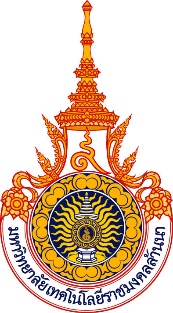 แบบฟอร์มประวัติ อาจารย์ผู้รับผิดชอบหลักสูตร	       อาจารย์ประจำหลักสูตรระดับปริญญาตรีมหาวิทยาลัยเทคโนโลยีราชมงคลล้านนากรณี อ.ที่มาจากสถานประกอบการณ์ต้องความเห็นชอบจากสภาวิชาการก่อนนำมาบรรจุในเล่มหลักสูตร------------------------------------------------------------------หลักสูตร				สาขาวิชา			วิชาเอก				(หากไม่มีให้ตัดออก)		 ชื่อ – สกุล                  	นายวิศวะ รักการเรียน (มีคำนำหน้า นาย/นาง/นางสาว) ตำแหน่งทางวิชาการ   	ชื่อสถานประกอบการ	 (กรณีอาจารย์ที่มาจากสถานประการณ์/หากไม่ใช่ให้ตัดออก)	สังกัด                           	คณะศึกษาศาสตร์ 6.   ประวัติการศึกษา คำอธิบาย : อาจารย์ประจำที่มีคุณวุฒิปริญญาตรีหรือเทียบเท่าและทำหน้าที่อาจารย์ผู้สอนก่อนที่เกณฑ์มาตรฐานหลักสูตรระดับปริญญาตรี พ.ศ. 2565สำหรับหลักสูตรที่มีการตกลงร่วมผลิตกับองค์กรภายนอกที่ไม่ใช่ สถาบันอุดมศึกษา หากจำเป็นบุคคลที่มาจากองค์กรนั้น อาจได้รับการยกเว้นคุณวุฒิปริญญาโท แต่ต้องมีคุณวุฒิขั้นต่ำปริญญาตรีหรือเทียบเท่าและต้องมีประสบการณ์การทำงานในองค์กรแห่งนั้นหรือการทำงานประเภทเดียวกันอย่างต่อเนื่องมาแล้วไม่น้อยกว่า 6 ปีกรณีอาจารย์พิเศษที่ไม่มีคุณวุฒิตามที่กำหนดข้างต้น ต้องเป็น ผู้ทรงคุณวุฒิที่มีความรู้และประสบการณ์เป็นที่ยอมรับ ซึ่งตรงหรือสัมพันธ์กับรายวิชาที่สอน โดยผ่านความเห็นชอบจากสภาสถาบันอุดมศึกษาแห่งนั้น ทั้งนี้ หากรายวิชาใดมีความจำเป็นต้องใช้อาจารย์พิเศษต้อง มีอาจารย์ประจำร่วม รับผิดชอบกระบวนการเรียนการสอนและ พัฒนานักศึกษา ตลอดระยะเวลาของการจัดการเรียนการสอนรายวิชานั้น ๆ ด้วย ตามเกณฑ์มาตรฐานหลักสูตรข้อ 10. คุณวุฒิ คุณสมบัติ และจำนวนอาจารย์7. ผลงานทางวิชาการ (ผลงานย้อนหลังภายใน 5 ปีปฏิทิน)	- กรณีไม่มีให้ใส่ว่า ไม่มี แต่ห้ามตัดแบบฟอร์ม (เนื่องจากเป็นอาจารย์จากสถานประกอบการ) 7.1 งานวิจัย หรือบทความทางวิชาการที่ได้รับการเผยแพร่ในการประชุมวิชาการ ชื่อผู้เขียน. \\ (ปีที่จัดประชุม). \\ ชื่องานวิจัยหรือบทความ. \\ ใน รายงานการประชุมทางวิชาการ... ครั้งที่ ..., วันที่... \\ สถานที่พิมพ์: \\ สำนักพิมพ์. \\ เลขหน้า.(เกณฑ์ข้อ.......) (กรณีการประชุมทางวิชาการให้ระบุชื่อสมาคมวิชาการหรือวิชาชีพ........)ตัวอย่างวิศวะ รักการเรียน, วิทยา คิดการใหญ่ และ บริหาร มานะเพียร. (2562). การใช้คอมพิวเตอร์ของนักศึกษาในสถาบันอุดมศึกษาศตวรรษที่ 20. ใน รายงานการประชุมทางวิชาการวิศวกรรมคอมพิวเตอร์แห่งชาติ ครั้งที่ 9, วันที่ 24 มกราคม 2562. เชียงใหม่: มหาวิทยาลัยเชียงใหม่. หน้า 19 – 29. (เกณฑ์ข้อ... ** เลือกหลักเกณฑ์การพิจารณาผลงานทางวิชาการสำหรับการเผยแพร่ ตามภาคผนวก ฌ โดยให้เลือกเพียง 1 ข้อเท่านั้น **....) (กรณีการประชุมทางวิชาการให้ระบุชื่อสมาคมวิชาการหรือวิชาชีพ........)    7.2 บทความทางวิชาการที่ได้รับการเผยแพร่ในวารสาร สิ่งตีพิมพ์ หรือวารสารออนไลน์	- กรณีไม่มีให้ใส่ว่า ไม่มี แต่ห้ามตัดแบบฟอร์ม (เนื่องจากเป็นอาจารย์จากสถานประกอบการ)ชื่อผู้เขียน. \\ (ปีที่พิมพ์). \\ ชื่อบทความ. \\ ชื่อวารสาร, \\ ปีที่(ฉบับที่)หรือรายปักษ์.  \\ เดือนที่ตีพิมพ์. \\ สถานที่พิมพ์: \\ สำนักพิมพ์. \\ เลขหน้า. \\ (กรณีวารสารออนไลน์ให้ระบุ URL). (เกณฑ์ข้อ. ) (กรณีการประชุมทางวิชาการให้ระบุชื่อสมาคมวิชาการหรือวิชาชีพ........)ตัวอย่างวิศวะ รักการเรียน และ บริหาร มานะเพียร. (2562). ทักษะการใช้คอมพิวเตอร์ที่จำเป็นในศตวรรษที่ 20. วารสารมหาวิทยาลัยนเรศวร, 12(1). มกราคม – มิถุนายน 2562. พิษณุโลก: มหาวิทยาลัยนเรศวร. หน้า 119 – 132. (เกณฑ์ข้อ. ) (กรณีการประชุมทางวิชาการให้ระบุชื่อสมาคมวิชาการหรือวิชาชีพ........)7.3 หนังสือที่ตีพิมพ์เผยแพร่	- กรณีไม่มีให้ใส่ว่า ไม่มี แต่ห้ามตัดแบบฟอร์ม (เนื่องจากเป็นอาจารย์จากสถานประกอบการ)ชื่อผู้เขียน. \\ (ปีที่พิมพ์). \\ ชื่อหนังสือ \\ (ครั้งที่พิมพ์). \\ สถานที่พิมพ์: \\ สำนักพิมพ์. \\ จำนวนหน้า.ตัวอย่างวิศวะ รักการเรียน และคณะ. (2562). การเขียนภาษาไพธอนในงานบริหารการเงิน (พิมพ์ครั้งที่ 2). กรุงเทพมหานคร: สำนักพิมพ์พิมพ์ไท. จำนวน 159 หน้า. (เกณฑ์ข้อ.......)** เลือกหลักเกณฑ์การพิจารณาผลงานทางวิชาการสำหรับการเผยแพร่ ตามภาคผนวก ฌ โดยให้เลือกเพียง 1 ข้อเท่านั้น **8.  ประสบการณ์ทางวิชาการ     8.1 ประสบการณ์การสอน- กรณีไม่มีให้ใส่ว่า ไม่มี แต่ห้ามตัดแบบฟอร์ม (เนื่องจากเป็นอาจารย์จากสถานประกอบการ)    8.2  ประสบการณ์การเป็นที่ปรึกษาวิทยานิพนธ์/กรรมการสอบวิทยานิพนธ์ (ถ้ามี)	ปีพ.ศ. 2561 – 2562	อาจารย์ที่ปรึกษาวิทยานิพนธ์ เรื่อง สารสนเทศในยุค 4.0				นักศึกษาระดับปริญญาโท มหาวิทยาลัยเทคโนโลยีราชมงคลล้านนา	- กรณีไม่มีให้ใส่ว่า ไม่มี แต่ห้ามตัดแบบฟอร์ม (เนื่องจากเป็นอาจารย์จากสถานประกอบการ)    8.3  ประสบการณ์การทำงาน/ด้านวิชาชีพ (ถ้ามี) 	ปีพ.ศ. 2551 – 2555 	พนักงานวิเคราะห์ข้อมูล (Data Analytic)				บริษัท Financial Largest จำกัด          ข้อควรระวัง : 1. เป็นประสบการณ์ที่มาจากการทำงานในบริษัทและตำแหน่งงานที่ชัดเจน		      2. ประสบการณ์ต้องมากกว่า 9 เดือน ขึ้นไป		      3. กรณี อาจารย์ผู้รับผิดหลักสูตรที่มาจากสถานประกอบการณ์:การทำงานประเภทเดียวกันอย่างต่อเนื่องมาแล้วไม่น้อยกว่า ๖ ปี ให้เป็นไปตามเกณฑ์มาตรฐานหลักสูตร 2565    8.4  ใบประกอบวิชาชีพ (ถ้ามี) 	- กรณีไม่มีให้ใส่ว่า ไม่มี แต่ห้ามตัดแบบฟอร์ม (เนื่องจากเป็นอาจารย์จากสถานประกอบการ)	- กรณีมีให้ระบุ เลขที่ของใบประกอบวิชาชีพ และ เขียนกำกับวิชาชีพที่ได้รับ                                                                 (ลงชื่อ) ........(กรุณาลงนามให้เรียบร้อย)........                  (นายวิศวะ รักการเรียน)คณะที่เปิดสอนพื้นที่เปิดสอน คณะบริหารธุรกิจและศิลปศาสตร์ คณะวิทยาศาสตร์และเทคโนโลยีการเกษตร คณะวิศวกรรมศาสตร์ คณะศิลปกรรมและสถาปัตยกรรมศาสตร์ วิทยาลัยเทคโนโลยีและสหวิทยาการ เชียงใหม่ เชียงราย ตาก น่าน พิษณุโลก ลำปางSDGsคำอธิบายยุทธศาสตร์ประเด็นหลักสูตรมีความสอดคล้องยุทธศาสตร์ที่....Stakeholderวิเคราะห์ความต้องการศิษย์เก่ากรณีหลักสูตรใหม่ไม่ต้องวิเคราะห์นักเรียนที่ศึกษาปัจจุบันกรณีหลักสูตรใหม่ไม่ต้องวิเคราะห์นายจ้าง/สถานประกอบการณ์สมาคม/วิชาชีพ ตอบสนองความต้องการ สป.อว. เช่น ผู้ทรงคุณวุฒิฯ/ ผู้วิพากษ์/หลักสูตร	ทีมผู้รับผิดชอบหลักสูตร (option)	วิสัยทัศน์/ พันธกิจ /อัตลักษณ์/ประเทศ: แผนยุทธศาสตร์/ชาติฯ	กลุ่ม สป.อว. การจัดกลุ่มสถาบัน มทร.ล้านนา จัดอยู่ใน กลุ่มที่ 2 กลุ่มพัฒนาเทคโนโลยีและส่งเสริมการสร้างนวัตกรรม	..............................หลักสูตรสามารถวิเคราะห์ Stakeholder อื่น ๆ ได้..............................หลักสูตรสามารถวิเคราะห์ Stakeholder อื่น ๆ ได้..............................หลักสูตรสามารถวิเคราะห์ Stakeholder อื่น ๆ ได้ตำแหน่งศาสตราจารย์ศาสตราจารย์ศาสตราจารย์รองศาสตราจารย์รองศาสตราจารย์รองศาสตราจารย์ผู้ช่วยศาสตราจารย์ผู้ช่วยศาสตราจารย์ผู้ช่วยศาสตราจารย์อาจารย์อาจารย์อาจารย์ระดับปริญญาป.เอกป.โทป.ตรีป.เอกป.โทป.ตรีป.เอกป.โทป.ตรีป.เอกป.โทป.ตรีอาจารย์ผู้รับผิดชอบหลักสูตร อาจารย์ประจำหลักสูตรอาจารย์ผู้สอนอาจารย์พิเศษรวมทั้งสิ้น (ท่าน)ลำดับชื่อ-สกุลคุณวุฒิ (สาขาวิชา)สถาบันปีที่สำเร็จตำแหน่งทางวิชาการลำดับเลขประจำตัวประชาชนคุณวุฒิ (สาขาวิชา)สถาบันการศึกษาตำแหน่งทางวิชาการ1นาย/นาง/นางสาว/ยศ ......ให้ใช้อักษรย่อและเรียงตามลำดับดังนี้ให้ใช้ชื่อเต็ม25xxศาสตราจารย์(อาจารย์ผู้รับผิดชอบหลักสูตร)ป.เอก ถ้ามหาวิทยาลัยต่างประเทศ         (ใช้ปี พ.ศ.)รองศาสตราจารย์ป.โทให้ระบุประเทศด้วย     ผู้ช่วยศาสตราจารย์ป.ตรีอาจารย์23จัดข้อความชิดซ้ายจัดข้อความชิดซ้าย จัดข้อความชิดซ้าย จัดข้อความกึ่งกลางจัดข้อความชิดซ้าย(อาจารย์ประจำหลักสูตร)4จัดข้อความชิดซ้ายจัดข้อความชิดซ้าย จัดข้อความชิดซ้าย จัดข้อความกึ่งกลางจัดข้อความชิดซ้าย5จัดข้อความชิดซ้ายจัดข้อความชิดซ้าย จัดข้อความชิดซ้าย จัดข้อความกึ่งกลางจัดข้อความชิดซ้ายปริญญาตรีจำนวนหน่วยกิต1. หมวดวิชาศึกษาทั่วไป    XX  นก.2. หมวดวิชาเฉพาะ      -กลุ่มวิชาพื้นฐานวิชาชีพ-กลุ่มวิชาชีพบังคับ      -กลุ่มวิชาชีพเลือกXX  นก.XX  นก.XX  นก.3. หมวดวิชาเลือกเสรีXX  นก.จำนวนหน่วยกิตรวม XX  นก.โครงสร้างหลักสูตรระดับปริญญาโทจำนวนหน่วยกิตจำนวนหน่วยกิตจำนวนหน่วยกิตโครงสร้างหลักสูตรระดับปริญญาโทแผน 1 แบบวิชาการ แผน 1 แบบวิชาการ แผน 2 แบบวิชาชีพ โครงสร้างหลักสูตรระดับปริญญาโทแผน 1.1แผน 1.2แผน 2 แบบวิชาชีพ หมวดวิชาบังคับ-X หน่วยกิตX หน่วยกิตหมวดวิชาเลือก-X หน่วยกิตX หน่วยกิตวิทยานิพนธ์ไม่น้อยกว่า36 หน่วยกิต ไม่น้อยกว่า 12 หน่วยกิต-การค้นคว้าอิสระ--ไม่น้อยกว่า 3 หน่วยกิตไม่เกิน 6 หน่วยกิตรวมไม่น้อยกว่า 36 หน่วยกิตไม่น้อยกว่า 36 หน่วยกิตไม่น้อยกว่า 36 หน่วยกิตโครงสร้างหลักสูตรระดับปริญญาเอกจำนวนหน่วยกิตจำนวนหน่วยกิตจำนวนหน่วยกิตจำนวนหน่วยกิตโครงสร้างหลักสูตรระดับปริญญาเอกแผน 1แผน 1แผน 2แผน 2โครงสร้างหลักสูตรระดับปริญญาเอกแผน1.1แผน 1.2แผน 2.1แผน 2.2หมวดวิชาบังคับ--ไม่น้อยกว่า 12 หน่วยกิตไม่น้อยกว่า 24 หน่วยกิตหมวดวิชาเลือก--ไม่น้อยกว่า 12 หน่วยกิตไม่น้อยกว่า 24 หน่วยกิตวิทยานิพนธ์ไม่น้อยกว่า48 หน่วยกิตไม่น้อยกว่า72หน่วยกิตไม่น้อยกว่า36 หน่วยกิตไม่น้อยกว่า48 หน่วยกิตรวมไม่น้อยกว่า48 หน่วยกิตไม่น้อยกว่า72 หน่วยกิตไม่น้อยกว่า48 หน่วยกิตไม่น้อยกว่า72 หน่วยกิตลงชื่อ…………………….…………(………………………….………….)หัวหน้าสาขาวิชา……………………..ลงชื่อ…………………….…………(………………………….………….)รองคณบดีฝ่ายวิชาการฯ คณะ……………………..ลงชื่อ…………………….…………(………………………….………….)คณบดีคณะ…………………….……...........ระดับการศึกษา สถาบันการศึกษา คุณวุฒิระดับอุดมศึกษา สาขาวิชาพ.ศ.6.1 ปริญญาเอกมหาวิทยาลัยเกษตรศาสตร์ศษ.ด.หลักสูตรและการสอน25506.2 ปริญญาโทมหาวิทยาลัยทักษิณกศ.ม.การวัดผลการศึกษา25456.3 ปริญญาตรีสถาบันราชภัฏสงขลาค.บ.การประถมศึกษา2537